О снятии недвижимого имущества с баланса, исключения его из реестра муниципального имуществаВ соответствии с Федеральным законом от 6 октября 2003 года № 131-ФЗ «Об общих принципах организации местного самоуправления в Российской Федерации, договора купли-продажи № 3  от 15.04.2022, заключенного по результатам продажи муниципального имущества на аукционе:1.Снять с баланса и исключить из состава реестра муниципального имущества сельского поселения Саитбабинский сельсовет,   согласно приложению №1.2. Снятие с учета имущества осуществить в соответствии с действующим порядком ведения реестра муниципального имущества и порядком ведения учета и отчетности.3. Контроль за выполнением настоящего распоряжения оставляю за собой.4. Распоряжение вступает в силу со дня его подписания. Глава сельского поселения 			     	В.С.КунафинПриложение 1 к распоряжению администрациисельского поселения Саитбабинский сельсоветмуниципального района Гафурийскийрайон Республики Башкортостан от 18.04.2022г. № 4ПЕРЕЧЕНЬнедвижимого имущества, подлежащего исключению из Реестра муниципального имущества и баланса    2.   Земельный участок      02:19:080901:547             11793,60              0БАШКОРТОСТАН РЕСПУБЛИКАҺЫFАФУРИ  РАЙОНЫМУНИЦИПАЛЬ РАЙОНЫНЫН СӘЙЕТБАБА АУЫЛ  СОВЕТЫ АУЫЛ  БИЛӘМӘҺЕ ХАКИМИӘТЕБАШКОРТОСТАН РЕСПУБЛИКАҺЫFАФУРИ  РАЙОНЫМУНИЦИПАЛЬ РАЙОНЫНЫН СӘЙЕТБАБА АУЫЛ  СОВЕТЫ АУЫЛ  БИЛӘМӘҺЕ ХАКИМИӘТЕ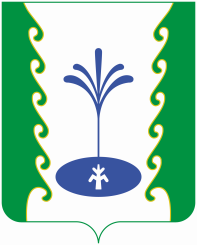 РЕСПУБЛИКА БАШКОРТОСТАНАДМИНИСТРАЦИЯ СЕЛЬСКОГО  ПОСЕЛЕНИЯ САИТБАБИНСКИЙ СЕЛЬСОВЕТ МУНИЦИПАЛЬНОГО РАЙОНА ГАФУРИЙСКИЙ  РАЙОНРЕСПУБЛИКА БАШКОРТОСТАНАДМИНИСТРАЦИЯ СЕЛЬСКОГО  ПОСЕЛЕНИЯ САИТБАБИНСКИЙ СЕЛЬСОВЕТ МУНИЦИПАЛЬНОГО РАЙОНА ГАФУРИЙСКИЙ  РАЙОНБОЙОРОКРАСПОРЯЖЕНИЕ«18 » апрель, 2022 йыл№ 4«18» апреля 2022 года№ п/пНаименование имущества, место нахожденияКадастровый номер, площадьбалансовая стоимость, рубостаточная стоимость, руб1.Нежилое зданиес.Саитбабаул.Колхозная, д.2к02:19:80901:59610 112 560,39      0